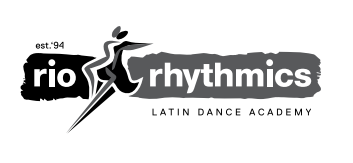 Student Support ApplicationTerm 3, 2016                  Dates to noteInformation Session for Student Supporters*: 1 July 2016, 6pm at Rio Studio*To be part of the program all new applicants must  attend the information session.Please tick the level you are applying for*: Latin Starter/Foundation Focus *Students must have completed Foundation 3 to applyStudent ID#…………….	Name…..…………………….………………………………………………...Contact Phone: Mobile….…..……………............................................................................................Contact Email: …………………………………………………………………..……………………………Please tell us why you would like to be a Student Supporter (If you are a long term SSP & your reason has not changed you do not need to fill this section in):…………………………………………………………………………………………………………………..…………………………………………………………………………………………………………………..…………………………………………………………………………………………………………………..…………………………………………………………………………………………………………………..…………………………………………………………………………………………………………………..…………………………………………………………………………………………………………………..…………………………………………………………………………………………………………………..…………………………………………………………………………………………………………………..Levels completed: …………………………………………………..…………….………………………….…………………………………………………………………………………………………………………..Levels enrolled in for Term 3, 2016: ...................................................................................................…………………………………………………………………………………………………………………..Student Support RosterPlease indicate your preferred student support class times by placing an x in the shaded boxes. *Refer to timetable for class times.* Please tick a few time slots for us to work with as single options may limit our ability to roster you. Party Support RosterAs part of your Student Support duties, all Student Supporters participate in at least two Saturday Latin Mix party nights (if you would like more than two please indicate this).Please mark an x in the boxes of at least two four nights when you would be available to support the Latin Mix parties. We will then draw up a roster accordingly. Saturday Latin Mix Party - Please mark an x in the boxes of at least four nightsLatin Starter & Foundation get together’sWe ask all Student Supporters to also attend our Latin Starter & Foundation get together’s if possible. They are held: Latin Starter Week 4 & Week 10 from 5:30 - 7pm and all Foundation Week 7  5:30 – 7pm all at the Studio. Student Support applications close Sunday 22 June 2016  and you will be informed if your application was successful by Friday 24 June 2016.The Student Support program begins in Week 1 – Monday 4 July 2016 finishes in Week 12 – Sunday, 25 September 2016Please return this form to reception in person or via email to dancing@riorhythmics.com.au when complete. Thank you for your application, we will be in touch with you by Friday 24 June.Signature required: 
I have read the terms and conditions (see additional pages) for the student support program:

 …………………………………………						………………………………….
(Name)										(Date)Rio Rhythmics Student Support ProgramBenefits and Conditions2016Rio Rhythmics Mission StatementThe Rio Rhythmics team is proudly committed to providing the community with the opportunity to feel great, by showing that everyone CAN dance, and it WILL change your life!Aims of the Student Support ProgramOur Student Support program aims to provide current course members with the opportunity to dance in their class with more experienced dancers and the opportunity for higher-level dancers to further refine their knowledge and skills of Latin dance through class participation in a supporting role. Who can apply?Students applying for a student support role must be enrolled in at least one dance course for the application term. In order to support a Latin Starter or Foundation course, students must have completed Foundation 3. Requirements:Willingness and commitment to participate in classes, social dance nights and other Rio Rhythmics activities. Friendly and approachable manner when interacting with staff and students when at Rio Rhythmics Demonstrated competency in both the leader and follower roles appropriate to the dance level being supported. Ability to recognise and respond to a student member who is having difficulty with style or steps taught in class and to provide positive comment to a student member in relation to and style and steps taught in the class. Genuine and dedicated interests in helping others improve their dance skills. Acceptance and respect for all persons of all backgrounds including gender, age, cultural, social, economic, racial and political backgrounds. An ability to work successfully as a part of a team.Benefits:To be eligible for the SSP program you need to have enrolled in your courses for the term you are applying to support.  If you are enrolled in the Student Support Program you are eligible to receive 20% off Termly Memberships or 10% off Annual Memberships with Rio Rhythmics in the Term that you are enrolled in the Student Support Program. This is not in conjunction with any other offers (for example team pricing), discount or class pack’s. Student Supporters are entitled to free access to all Rio Rhythmics parties during the Term that they are enrolled in the Student Support Program.  Further opportunities to study, learn, develop confidence, and refine your dance technique and style in Latin dance through the Rio Rhythmics Student Support Program. Duration:  The program begins in week 1 of the term and concludes in week 12 Conditions:Acknowledge and support administration procedures and policy. The Student Supporter must notify Rio Rhythmics by phone on 3844 1824 or email to dancing@riorhythmics.com.au of inability to attend a support class prior to the rostered class. At that point a catch up class will be organised. A maximum of 4 student support classes can be rebooked in a 12 week term. If for unforseen reasons you have to miss more than 4 classes you may need to withdraw from the SSP for that term and reapply when it’s more suitable, please speak with Tarcisio/Bruno should this arise to discuss your options.Wear a personal identification badge obtained prior to participating in the class and returned after. Sign in at reception when attending your rostered nights, and wear a badge during Rio Rhythmics Saturday night Latin Mix parties when present in a supporting role. Wear your Rio Rhythmics Student Supporter T-shirt only to your support class, if you have a class of your own before or after please make sure you change your shirt.Return confidentiality agreement signed before first support class. (Required for first-time supporters and at the start of the year) Additional responsibilities:Attend two Rio Rhythmics Saturday night Latin Mix parties in a supporting role, and ideally attend a further two in a non-supporting role. Attend a meeting with Rio Rhythmics coordinators of the Student Support Program prior to the commencement of the term (for people new to the SSP program only and for all SSP’s at the beginning of each year only). We invite all Student Supporters available to attend Latin Starter and Foundation Get Together in week 4, Week 7  & week 10 of term on the Saturday from 5.30pm to 7:00pm at the Studio. This is not compulsory, however it is a lovely way to mix & mingle with a range of people from different classes and for Student Supporters to catch up with each other. Encourage social interaction amongst students outside class. Encourage course re-enrolment and attendance of weekend party nights by members of the supported class. Dance with members of your support class when possible, at weekend party nights.Dress codeStudent supporters must wear a SSP T-shirt to their Student Support class/es, T-shirts are $18 and available from admin. Please do not wear your SSP T-shirt to any other classes such as your own class and bonus classes as it is confusing to other students and teachers.Appropriate clothing must be worn to you Student Support class,No sheer or see through clothing.No cutting or altering of your SSP T-shirt.No underwear showing.No midriff tops.No short shorts.No short skirts.No male singlet’s.We highly recommend that all our students take pride in their personal hygiene, such as.Wearing deodorant.Brushing your teeth before dancing.Wearing fresh clean clothingPlease note:Failure to positively support Rio Rhythmics and the conditions of involvement in the program will result in removal from the program and loss of its benefits. All teaching and administration staff are involved in the Student Supporter selection process and the week-by-week observation and monitoring of all students in the program and look forward to working with you throughout your term supporting classes.Feedback: Rio Rhythmics welcomes and encourages feedback regarding Student Supporters' personal experiences or that received from students about our services.MondayMondayTuesdayTuesdayWednesdayWednesdayThursdayThursdayFridayFridayFridaySaturday Saturday SundaySunday5:40pm 5:40pm (block B)5:40pm (block B)5:40pm2:00pm (block b)3:00pm6:40 pm6:40pm6:40pm6:40pm6:40pm3:00pm4:00pm7:40pm 7:40pm7:40pm8:40pm8:40pm2 July 9 July    16 July    23 July30 July   6 August13 August20 August27 August3 September10 September17 September24 September